Решение № 16 от 1 марта 2016 г. О внесении изменений в решение Совета депутатов муниципального округа Головинский от 3 декабря 2015года № 116 «Об утверждении плана дополнительных мероприятий по социально-экономическому развитию Головинского района города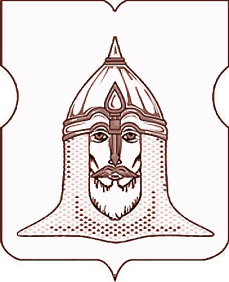 СОВЕТ ДЕПУТАТОВМУНИЦИПАЛЬНОГО ОКРУГА ГОЛОВИНСКИЙРЕШЕНИЕ01.03.2016 года № 16О внесении изменений в решение Совета депутатов муниципального округа Головинский от 3 декабря 2015года № 116 «Об утверждении плана дополнительных мероприятий по социально-экономическому развитию Головинского района города Москвы в 2016 году»В соответствии с частью 6 статьи 1, частью 14 статьи 3 Закона города Москвы от 11 июля 2012 года № 39 «О наделении органов местного самоуправления муниципальных округов в городе Москве отдельными полномочиями города Москвы», постановлением Правительства Москвы от 13 сентября 2012 года № 484-ПП«О дополнительных мероприятиях по социально-экономическому развитию районов города Москвы», решением муниципального Собрания внутригородского муниципального образования Головинское в городе Москве от 30 октября 2012 года № 86 «Об утверждении Регламента реализации полномочий по принятию решений о проведении дополнительных мероприятий по социально-экономическому развитию Головинского района города Москвы», на основании письма управы Головинского района города Москвы от  19.02.2016г. № 7-7-104/6, зарегистрированного администрацией муниципального округа Головинский 19.02.2016г. № 7-5-217/16Советом депутатов принято решение:1.  В связи  с реализацией объекта городского заказа: «Участок автодороги Москва – Санкт -Петербург (Северная рокада), участок от улицы Фестивальная до Дмитровского шоссе» и в соответствии с Постановлением Правительства Москвы от 13.11.2013г. № 739-ПП «Об утверждении проекта планировки участка линейного объекта улично-дорожной сети – участка Северо-Восточной хорды, от Фестивальной улицы до Дмитровского шоссе, дворовые территории по адресу: Солнечногорская ул., д.23, корп.1, дом 23, корп.2 и Флотская ул., д.35-37 попадают в зону застройки,внести следующие изменения в решение Совета депутатов муниципального округа Головинский от 3 декабря 2015 года № 116 «Об утверждении плана дополнительных мероприятий по социально-экономическому развитию Головинского района города Москвы в 2016 году»:1.1. Приложение 1 к решению изложить в новой редакциисогласно приложению 1 к данному решению.1.2. Приложение 2 к решению изложить в новой редакциисогласно приложению 2 к данному решению.2.  Администрации муниципального округа Головинский:2.1. Направить настоящее решение в:2.1.1  управу Головинского района города Москвы;2.1.2 префектуру Северного административного округа города Москвы;2.1.3 Департамент территориальных органов исполнительной власти города Москвы.2.2. Опубликовать настоящее решение в бюллетене «Московский муниципальный вестник» и разместить на официальном сайте органов местного самоуправления муниципального округа Головинский www.nashe-golovino.ru.3.  Настоящее решение вступает в силу со дня его принятия.
4.  Контроль исполнения настоящего решения возложить на главу муниципального округа ГоловинскийАрхипцову Н.В.ипредседателя комиссии по благоустройству, реконструкции, землепользованию и охране окружающей среды – депутатаБорисову Е.Г.Главамуниципального округа Головинский                                          Н.В. АрхипцоваПриложение 1к решению Совета депутатовмуниципального округа Головинскийот 01 марта  2016 года № 16Приложение 1к решению Совета депутатовмуниципального округа Головинскийот 03 декабря 2015 года № 116План мероприятий по социально-экономическому развитию Головинского района города Москвы в 2016 годуПриложение 2к решению Совета депутатовмуниципального округа Головинскийот 01 марта  2016 года № 16Приложение 2к решению Совета депутатовмуниципального округа Головинскийот 03 декабря 2015 года № 116Депутаты Совета депутатов,уполномоченные для участия в работе комиссий, осуществляющих открытие работ и приемку выполненных работ по реализации мероприятий по социально-экономическому развитию Головинского района города Москвы в 2016 году, а также для участия в контроле за ходом выполнения указанных работ № п/пАдрес дворовой территорииНаименование работСтоимость работАвангардная ул., 14,16,18,20Благоустройство дворовой территории317 893,70Онежская ул.2 к. 1, 2 к. 3Благоустройство дворовой территории337 984,31Авангардная ул. 14а, 14б; Смольная ул. 19, к. 4;Флотская ул., 34 к. 3Благоустройство дворовой территории284 157,46Онежская ул. 28,30,32,34 корп.1,2Флотская ул., 21,72а,Солнечногорская ул.3Благоустройство дворовой территории3 508 580,81Онежская 11/11, 13, 13 к. 1; 3-й Лихачевский 9 к. 1Благоустройство дворовой территории2 068 418,37Солнечногорская ул.14 к. 1, 14 к. 2Благоустройство дворовой территории1 825 765,35По заявлениямМатериальная помощь300 000,00ИТОГО: 8 642 800,00 руб.ИТОГО: 8 642 800,00 руб.ИТОГО: 8 642 800,00 руб.ИТОГО: 8 642 800,00 руб.ВСЕГО: на общую сумму 8 642 800,00 руб.ВСЕГО: на общую сумму 8 642 800,00 руб.ВСЕГО: на общую сумму 8 642 800,00 руб.ВСЕГО: на общую сумму 8 642 800,00 руб.№ п/пАдрес / объектНаименование работФ.И.О. депутатаИзбирательныйокругАвангардная ул., 14,16,18,20Благоустройство дворовой территорииКурохтина Н.В.Виноградов В.Е.2Онежская ул.2 к. 1, 2 к. 3Благоустройство дворовой территорииАрхипцова Н.В.Есин И.В.1Авангардная ул. 14а, 14б;Смольная ул. 19, к. 4;Флотская ул., 34 к. 3Благоустройство дворовой территорииСердцев А.И.Вяльченкова Н.В.3Онежская ул. 28,30,32,34 корп.1,2Флотская ул., 21,72а,Солнечногорская ул.3Благоустройство дворовой территорииАрхипцова Н.В. Мемухина В.Г.1Онежская 11/11, 13, 13 к. 1; 3-й Лихачевский 9 к. 1Благоустройство дворовой территорииЗуев Д.В.Венкова М.А.3Солнечногорская ул.14 к. 1, 14 к. 2Благоустройство дворовой территорииЕсин И.В.Мемухина В.Г.1По заявлениямМатериальная помощь